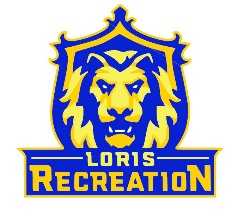 8U Gray BaseballScheduleCoach: Lee JamesDate					Opponent			Location_______________Saturday 4/2 @ 12:00		vs 8U Blue			Field 1Saturday 4/2 @ 1:15 			at 8U Gold			Field 1Thursday 4/7 @ 6:15			vs Green Sea #1		Field 1Tuesday 4/19 @ 7:30			vs 8U Gold			Field 1Friday 4/22 @ 6:15			at Green Sea #3		Green Sea RecreationTuesday 4/26 @ 7:30 		at 8U Blue 			Field 1Friday 4/29 @ 7:30			at Green Sea #2		Green Sea RecreationTuesday 5/3 @ 6:00			vs North Strand		Field 1Thursday 5/5 @ 7:30			vs 8U Blue			Field 3Friday 5/6 @ 7:15			at Mullins #2			Mullins RecTuesday 5/10 @ 7:30 		at 8U Gold 			Field 1 Tuesday 5/17 @ 6:15			vs Waccamaw		Field 1Monday 5/23 @ 7:30 		vs 8U Gold			Field 1Thursday 5/26 @ 7:30		at 8U Blue			Field 1*Green Sea	5050 Tulip Grove	Nichols, SC *Mullins	1100 Gapway St. 	Mullins, SC